Publicado en  el 02/12/2015 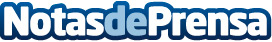 La Comisión Europea aplica un paquete de medidas para combatir el terrorismo y el tráfico ilegal de armas de fuego y explosivosDatos de contacto:Nota de prensa publicada en: https://www.notasdeprensa.es/la-comision-europea-aplica-un-paquete-de Categorias: Internacional Derecho http://www.notasdeprensa.es